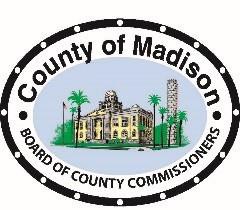 Public Participation is also Provided Online via GoToMeeting.Please visit: https://global.gotomeeting.com/join/265220797 or call using the information belowPhone Number (Toll Free): 1-877-309-2073	Access Code: 265-220-797CALL TO ORDERPROCLAMATIONS AND RECOGNITIONSREPORTS:  CONSTITUTIONAL OFFICERS                             COUNTY ATTORNEY                       COUNTY MANAGER                        MADISON COUNTY DEVELOPMENT COUNCIL (MCDC) ADOPTION OF THE AGENDAAPPROVAL OF THE MINUTESRegular Meeting March 13, 2024PUBLIC HEARINGS . PETITIONS FROM THE PUBLIC – FIVE (5) MINUTE LIMITCONSENT AGENDAChecks for Prior Period.Resolution 2024-03-27; Extending the Local State of Emergency due to Hurricane Idalia.Appointment of Ryan Kornegay to the Tourist Development Council.UNFINISHED BUSINESSPUBLIC WORKS Review with Possible Approval of Quotes for Two (2) Ford F-150 4x4 and Two (2) Ford F-350 4x4 Trucks for Road Department – Mr. Lonnie Thigpen.Discussion Regarding Hauling Debris from Old Middle School Site – Mr. Lonnie Thigpen.NEW BUSINESS Review with Possible Approval of Tourist Development Council By-laws – Ms. Jennifer Poore. Review with Possible Approval of Revised Interlocal Agreement for Distribution of Sales Tax Proceeds – County Attorney.Review with Possible Approval of Opioid Settlement Agreement with NWF Health Network – County Manager.Consideration of Purchase of Microsoft Office Extra ID and Defender – County Manager.Consideration of Purchase of KnowBe4 Security Monitoring and Training for Department Email Addresses - County Manager.Discussion Regarding Agricultural Center – Commissioner Kelley.   COMMISSIONER CLOSING COMMENTS    ADJOURNMENT